Six Little Ducksor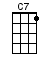 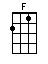 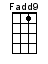 INTRO:  / 1 2 3 4 / [F] / [F] /[F] Six little ducks that [C7] I once knew[C7] Fat ones, skinny ones [F] fair ones tooBut the [F] one little duck with the [C7] feather on his back[C7] He led the others with his [F] quack, quack, quack[C7] Quack, quack, quack [F] quack, quack, quack[C7] He led the others with his [F] quack, quack, quack [F][F] Down to the river [C7] they would go[C7] Wibble, wobble, wibble, wobble [F] to and froBut the [F] one little duck with the [C7] feather on his back[C7] He led the others with his [F] quack, quack, quack[C7] Quack, quack, quack [F] quack, quack, quack[C7] He led the others with his [F] quack, quack, quack [F][F] Into the river [C7] they would dive[C7] Over and under the [F] other fiveBut the [F] one little duck with the [C7] feather on his back[C7] He led the others with his [F] quack, quack, quack[C7] Quack, quack, quack [F] quack, quack, quack[C7] He led the others with his [F] quack, quack, quack [F][F] Home from the river [C7] they would come[C7] Wibble, wobble, wibble, wobble [F] ho ho humBut the [F] one little duck with the [C7] feather on his back[C7] He led the others with his [F] quack, quack, quack[C7] Quack, quack, quack [F] quack, quack, quack[C7] He led the others with his [F] quack [F] quack [F] quackwww.bytownukulele.ca